городской округ город Дивногорск Красноярского края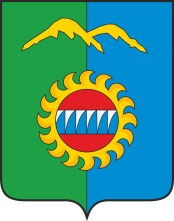 Дивногорский городской Совет депутатовР Е Ш Е Н И Е___ . ___ .2023		             г. Дивногорск                 № ___–____– НПАО передаче в безвозмездное пользованиемуниципального имуществаВ соответствии с пунктами 3, 33 части 1 статьи 16 Федерального закона от 06.10.2003 № 131-ФЗ «Об общих принципах организации местного самоуправления в Российской Федерации», пунктом 2 части 1 статьи 17.1 Федерального закона от 26.07.2006 № 135-ФЗ «О защите конкуренции», статьей 8, пунктом 2 части 1 статьи 16 Положения о порядке управления               и распоряжения муниципальным имуществом муниципального образования город Дивногорск, утвержденного решением Дивногорского городского Совета депутатов от 24.03.2011 № 12-76-ГС, пунктами 1.2, 1.3, 1.4, 1.6, 2.2.2, 2.2.3, 2.2.4 Порядка заключения договоров в отношении муниципального имущества муниципального образования город Дивногорск, утвержденного решением Дивногорского городского Совета депутатов от 24.02.2011                     № 11-69-ГС, статьей 26 Устава города Дивногорска, на основании обращения  начальника Управления Судебного департамента в Красноярском крае              А.В. Букарина от 28.04.2023 № 1-06/1847 (вх. от 05.05.2023 № 3775), Дивногорский городской Совет депутатов РЕШИЛ:	1. Передать  Управлению Судебного департамента в Красноярском крае (ОГРН 1032402947092) в безвозмездное пользование с целевым назначением - для размещения Дивногорского городского суда  муниципальное имущество – комнаты № 4 (площадью 16,0 кв.м), № 5 (площадью 15,8 кв.м), № 6 (площадью 16,2 кв.м), № 12 (площадью 15,2 кв.м), № 13 (площадью 15,1 кв.м), № 14 (площадью 16,0 кв.м), № 15 (площадью 16,0 кв.м), № 16 (площадью 16,0 кв.м), № 17 (площадью 16,0 кв.м), № 18 (площадью 16,0 кв.м), № 19 (площадью 15,8 кв.м), № 20 (площадью 16,0 кв.м), № 21 (площадью 16,0 кв.м), № 22 (площадью 19,3 кв.м), № 23 (площадью 15,0 кв.м), № 24 (площадью 2,0 кв.м), № 25 (площадью 1,2 кв.м), № 26 (площадью 8,6 кв.м), № 27 (площадью 3,0 кв.м), № 28  (площадью 14,8 кв.м), № 29 (площадью 6,8 кв.м), № 30 (площадью 1,2 кв.м), № 31 (площадью 11,7 кв.м), № 32 (площадью 11,5 кв.м), № 33 (площадью 2,7 кв.м), № 34 (площадью 47,9 кв.м), № 35 (площадью 15,1 кв.м), № 36 (площадью 31,8 кв.м), № 37 (площадью 31,9 кв.м), № 41 (площадью 31,2 кв.м), № 42 (площадью 15,6 кв.м), № 43 (площадью 16,4 кв.м) общей площадью 493,8 кв.м на втором этаже в помещении по адресу: Красноярский край, г.Дивногорск, ул. Комсомольская, 2, пом. № 7, комната 37 – площадью 16,0 кв.м, находящееся на цокольном этаже нежилого помещения по адресу: Красноярский край, г. Дивногорск, ул. Комсомольская, д. 2, пом. № 2,  сроком на 5 (пять) лет  с 01.01.2024 до 31.12.2028. 	2. Контроль за исполнением настоящего решения возложить                         на постоянную комиссию по экономической политике, бюджету, налогам                 и собственности (Заянчуковский А.В.).            3.  Настоящее решение вступает в силу со дня подписания.Председатель Дивногорского городского Совета  депутатов___________ Ю.И. Мурашов            Глава города              _____________С.И. Егоров